. Київ, вул. Грушевського, 5№________________						«____» травня 2020 р.								Верховна Рада УкраїниВідповідно до статті 93 Конституції України, статті 12 Закону України «Про статус народного депутата України» в порядку законодавчої ініціативи вносимо на розгляд Верховної Ради України проект Постанови Верховної Ради України «Про доповідь Голови Національного банку України про діяльність Національного банку України в умовах встановленого в Україні карантину».Доповідати проект Постанови на пленарному засіданні Верховної Ради України буде народний депутат України Наталуха Дмитро Андрійович.Додатки:1. Проект Постанови на 1 арк.2. Пояснювальна записка на  3 арк.Народні депутати України 			 			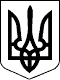 НАРОДНИЙ ДЕПУТАТ  УКРАЇНИ